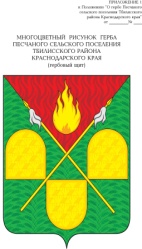 АДМИНИСТРАЦИЯ ПЕСЧАНОГО СЕЛЬСКОГО ПОСЕЛЕНИЯ ТБИЛИССКОГО РАЙОНАПОСТАНОВЛЕНИЕот  21 апреля  2022 года                                                                                    № 22х. Песчаный Об изменении адреса квартире принадлежащей Сапрунову Александру Сергеевичу	На основании заявления Сапрунова Александра Сергеевича от 21 апреля 2022 года об изменении адресного номера квартире, в целях упорядочения адресного хозяйства на территории Песчаного сельского поселения Тбилисского района, руководствуясь Федеральным законом от 06 октября 2003 года № 131-ФЗ  «О общих принципах организации местного самоуправления в Российской Федерации», статьями 31, 58, 60 Устава Песчаного сельского поселения  Тбилисского района,  п о с т а н о в л я ю:	1. Изменить адресный номер квартире  площадью 92,6 кв.м., кадастровый номер 23:29:0702003:281 с «Краснодарский край, Тбилисский район, х. Песчаный, ул. Советская, кв.16» на «Краснодарский край, Тбилисский район, х. Песчаный, ул. Советская, дом 14, кв.2».	2. Ведущему специалисту администрации (Олехнович) произвести запись в лицевом счете в похозяйственной книге администрации Песчаного сельского поселения.	3. Контроль за исполнением настоящего постановления оставляю за собой. 	4. Постановление вступает в силу со дня его подписания.Глава Песчаного сельского поселения Тбилисского района                                                                       И.В. Селезнёв